NOTE EXPLICATIVE: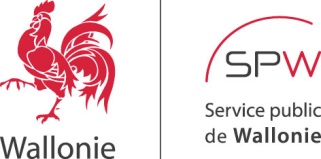 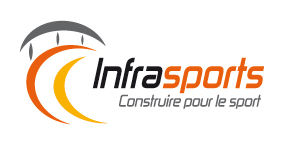 Le présent formulaire reprend de manière exhaustive les différents types d’équipements sportifs et locaux annexes pouvant exister sur un site sportif.De manière à vous aider à remplir ce formulaire, vous trouverez ci-dessous quelques explications:UN SITE: lieu caractérisé par une adresse principale sur lequel on peut retrouver une ou plusieurs infrastructure(s) sportive(s)UNE INFRASTRUCTURE: c’est une installation regroupant un ou plusieurs équipement(s) sportif(s) (à savoir: terrain de football, salle(s) de sport, piscine, …) et d’éventuels locaux annexes (à savoir: vestiaires, commodités, cafétéria/buvette, …) liés aux équipements sportifs concernés.En exemple:L’ensemble formé par un ou plusieurs aménagement(s) sportif(s) (salle(s) de sport, terrain de tennis, de football, de pétanque, piscine, …) et ayant des locaux annexes communs (vestiaires, cafétéria/buvette, commodités, rangements, …) est également considéré comme une infrastructure uniqueOn peut donc retrouver sur un site sportif (1 adresse principale) plusieurs infrastructures sportives distinctes.Il y a lieu, dès lors, à partir du moment où plusieurs infrastructures distinctes sont situées sur le même site de remplir plusieurs fichesL’ensemble formé par un terrain de football ayant ses propres aménagements annexes (vestiaires, cafétéria/buvette, commodités, rangements, parkings, …)LEXIQUEPersonne de contact: Mentionner la personne à contacter pour le site sportif qui peut répondre tant au niveau des équipements sportifs, des heures d’ouverture, 	des horaires des cours, …Commodités: Mentionner uniquement le nombre de WCDouches: Nombre de pommeauxAccessibilité P.M.R: oui, si le local annexe, l’aménagement complémentaire, l’aménagement annexe, … correspondent aux dispositions du CWATUPEType d’infrastructure:Salle de sports: si uniquement une salle de sports dans l’infrastructureHall omnisports: si plus d’une salle de sports dans l’infrastructureComplexe sportif: si présence de plusieurs types différents d’aménagements sportifs dans l’infrastructureAfin d’obtenir une situation réelle et complète, il y a lieu d’énumérer la totalité des:Aménagements complémentaires (parkings, plaine de jeux,…)Locaux annexes (vestiaires, cafétéria, douches, …)Aménagements sportifs (salle de sports, terrains de tennis, terrains de football, …)Aménagements annexes (éclairage, tribunes, …)existants sur le sitePersonnes de contact «  Infrasports » pour informations complémentaires: 	Namur/Brabant wallon:	Geoffray GODFURNON	tel: 081/77.33.69	geoffray.godfurnon@spw.wallonie.be	Liège/Luxembourg:	Ingrid HAMENDE	tél. 081/77.33.60	ingrid.Hamende@spw.wallonie.be	Hainaut:	Marjorie BIERLAIR	tél. 081/77.30.91	marjorie.bierlair@spw.wallonie.beCoordonnées de la personne ayant rempli cette fiche : Nom : ..........................................	Prénom : ..........................................	n° de téléphone : .......................................Date à laquelle cette fiche a été complétée : ...../...../.....SITE   SPORTIFRenseignements généraux:Dénomination du site: .............................................................Surface du site: .............................................................m²Reconnu en tant que centre sportif local intégré: 	 Oui	 NonPropriétaire du site:	 A.S.B.L.	 Association de fait	 Communauté française	 Commune  	 CPAS	(plusieurs choix possibles)	 Défense nationale	 Fabrique d’Eglise	 FGBT	 Intercommunale	 Personne physique	 Police Fédérale	 Province	 R.C.A.		 S.A.	 Scolaire	 SCRL	 SNCB	 Société coopérative	 S.P.R.L.		 SPW	 SRWL	 Université	 Autre:  …………………..Gestionnaire du site:	 A.S.B.L.	 Association de fait	 Communauté française	 Commune  	 CPAS	(plusieurs choix possibles)	 Défense nationale	 Fabrique d’Eglise	 FGBT	 Intercommunale	 Personne physique	 Police Fédérale	 Province	 R.C.A.		 S.A.	 Scolaire	 SCRL	 SNCB	 Société coopérative	 S.P.R.L.		 SPW	 SRWL	 Université	 Autre:  …………………..Adresse principale du site sportifRue: ........................................................................................................................	N°.....	Bte......	Lieu-dit: ...............................................................................CP ....		Commune: .............................................................	Téléphone: ............		Courriel: .............................................................Adresse Internet: ........................................................................................................................Accès secondaire(s) P.M.R.	 Pompiers	 V.I.P.	 Tout public	 Autre: .................................................................................................................................................Rue: ........................................................................................................................	N°…..	Bte......	Lieu-dit: ...............................................................................CP ....		Commune: .............................................................	Téléphone: ............		Courriel: .............................................................Personne de contact pour le site sportifNom: ...........................................................................	Prénom: .................................................................	Fonction : .............................Rue: ........................................................................................................................	N°.....	Bte......	CP....	Commune: ................................................................Téléphone: ............		Fax: ............		Gsm: ............		Courriel: .............................................................Aménagements complémentaires situés aux abords du site sportif: Aire de convivialité (kiosque-BBQ,..) -> Année de construction : …………………   Accessible P.M.R.:	 Oui Non    Panneaux de basket (extérieur)      /	   Table de ping-pong (extérieur) Bike wash ->  Année de construction : ……………	Etat : En activité	En rénovation	Fermé définitivement	Fermé momentanément Cage de frappe (base-ball) 	Etat : En activité	En rénovation	Fermé définitivement	Fermé momentanément Engins de musculation de rue (street workout) -> Année de construction : ……………….	Etat : En activité	En rénovation	Fermé définitivement	Fermé momentanément Parc à vélos -> Nombre de places: ........... Parking:	Dénomination: .............................................................	Année de construction: ....	Nombre total d’emplacements: ..............	Nombre de places réservées aux P.M.R.: ..........	Nombre de places réservées aux V.I.P.: ...........	Nombre de places réservées aux cars/bus: ...... Plaine de jeux:	Dénomination: .......................	Année de construction: ...........	État :  En activité	 En rénovation	 Fermée définitivement		 Fermée momentanément	La plaine de jeux est-elle conforme aux dispositions de l’arrêté royal du 28 mars 2011 relatif à la sécurité des équipements d’aires de jeux?  Oui	 Non	Âge minimum: ……..... ans	Âge maximum: .............. ans	Accessible aux P.M.R.: 	 Oui	 Non Zone fitness (plein air) -> Année de construction : ……………..	Etat : En activité	En rénovation	Fermé définitivement	Fermé momentanémentINFRASTRUCTURE SPORTIVEType d’infrastructure: (un seul choix possible) Boulodrome (pétanque)	 Golf	 Skate-park	 Aérodrome Centre de plongée	 Hall Omnisport	 Stade	 Ballodrome (balle pelote) Centre Équestre	 Parcours	 Stand de tir	 Autre:...................... Centre nautique	 Patinoire	 Stand de tir à l’arc Circuit	 Piscine	 Terrain extérieur Complexe sportif	 Salle de sport(s)	 VélodromeDénomination : .............................................................Présence d’un D.E.A: 	 Oui	 NonLOCAUX ANNEXESAnnée de construction du bâtiment principal: ................Aménagements sportifsSalle n°1:Salle à usage exclusivement sportif:  Oui	 NonType de salle	 Salle omnisports/multisports	 Uniquement dojo	 Uniquement salle d’escaladeDénomination: ...........................................................Disciplines praticables dans cette salle: Volley-ball	 Basket-ball	 Badminton	 Handball	 Hockey	 Gymnastique			 Autre(s) : Squash	 Mini-foot	 Tennis de table	 Fitness	 Arts martiaux	 Balle au fronton/One wall Danse	 Haltérophilie	 Boxe	 Musculation	 Skateboard	 Padel Rollers	 Escrime	 Mini-Basket	 Balle pelote	 Psychomotricité	 Mini-tennisPour les disciplines reprises ci-dessous, n’oubliez pas de compléter l’encart réservé à celles-ci dans les pages suivantes: Athlétisme	 Rollers	 Saut en hauteur	 Lancer du poids Tennis	 Pétanque	 Saut en longueur	 Football Tir	 Escalade	 Saut à la perche	 Mini-tennis Tir à l’arc	 Ski	 Triple saut	 PadelAménagements annexes pour cette salle:Salle n°2 :Salle à usage exclusivement sportif :  Oui	 NonType de salle	Salle omnisports/multisports	Uniquement dojo	Uniquement salle d’escaladeDénomination: ...........................................................Disciplines praticables dans cette salle: Volley-ball	 Basket-ball	 Badminton	 Handball	 Hockey	 Gymnastique			 Autre(s) : Squash	 Mini-foot	 Tennis de table	 Fitness	 Arts martiaux	 Balle au fronton/One wall Danse	 Haltérophilie	 Boxe	 Musculation	 Skateboard	 Padel Rollers	 Escrime	 Mini-Basket	 Balle pelote	 Psychomotricité	 Mini-tennisPour les disciplines reprises ci-dessous, n’oubliez pas de compléter l’encart réservé à celles-ci dans les pages suivantes: Athlétisme	 Rollers	 Saut en hauteur	 Lancer du poids Tennis	 Pétanque	 Saut en longueur	 Football Tir	 Escalade	 Saut à la perche	 Mini-tennis Tir à l’arc	 Ski	 Triple saut	 PadelAménagements annexes pour cette salle:Salle n°3 :Salle à usage exclusivement sportif :  Oui	 NonType de salle	Salle omnisports/multisports	Uniquement dojo	Uniquement salle d’escaladeDénomination: ...........................................................Disciplines praticables dans cette salle: Volley-ball	 Basket-ball	 Badminton	 Handball	 Hockey	 Gymnastique			 Autre(s) : Squash	 Mini-foot	 Tennis de table	 Fitness	 Arts martiaux	 Balle au fronton/One wall Danse	 Haltérophilie	 Boxe	 Musculation	 Skateboard	 Padel Rollers	 Escrime	 Mini-Basket	 Balle pelote	 Psychomotricité	 Mini-tennisPour les disciplines reprises ci-dessous, n’oubliez pas de compléter l’encart réservé à celles-ci dans les pages suivantes: Athlétisme	 Rollers	 Saut en hauteur	 Lancer du poids Tennis	 Pétanque	 Saut en longueur	 Football Tir	 Escalade	 Saut à la perche	 Mini-tennis Tir à l’arc	 Ski	 Triple saut	 PadelAménagements annexes pour cette salle:Salle n°4 :Salle à usage exclusivement sportif :  Oui	 NonType de salle	Salle omnisports/multisports	Uniquement dojo	Uniquement salle d’escaladeDénomination: ...........................................................Disciplines praticables dans cette salle: Volley-ball	 Basket-ball	 Badminton	 Handball	 Hockey	 Gymnastique			 Autre(s) : Squash	 Mini-foot	 Tennis de table	 Fitness	 Arts martiaux	 Balle au fronton/One wall Danse	 Haltérophilie	 Boxe	 Musculation	 Skateboard	 Padel Rollers	 Escrime	 Mini-Basket	 Balle pelote	 Psychomotricité	 Mini-tennisPour les disciplines reprises ci-dessous, n’oubliez pas de compléter l’encart réservé à celles-ci dans les pages suivantes: Athlétisme	 Rollers	 Saut en hauteur	 Lancer du poids Tennis	 Pétanque	 Saut en longueur	 Football Tir	 Escalade	 Saut à la perche	 Mini-tennis Tir à l’arc	 Ski	 Triple saut	 PadelAménagements annexes pour cette salle:Salle n°5 :Salle à usage exclusivement sportif : 	 Oui	 NonType de salle	Salle omnisports/multisports	Uniquement dojo	Uniquement salle d’escaladeDénomination:...........................................................Disciplines praticables dans cette salle: Volley-ball	 Basket-ball	 Badminton	 Handball	 Hockey	 Gymnastique			 Autre(s) : Squash	 Mini-foot	 Tennis de table	 Fitness	 Arts martiaux	 Balle au fronton/One wall Danse	 Haltérophilie	 Boxe	 Musculation	 Skateboard	 Padel Rollers	 Escrime	 Mini-Basket	 Balle pelote	 Psychomotricité	 Mini-tennisPour les disciplines reprises ci-dessous, n’oubliez pas de compléter l’encart réservé à celles-ci dans les pages suivantes: Athlétisme	 Rollers	 Saut en hauteur	 Lancer du poids Tennis	 Pétanque	 Saut en longueur	 Football Tir	 Escalade	 Saut à la perche	 Mini-tennis Tir à l’arc	 Ski	 Triple saut	 PadelAménagements annexes pour cette salle: Bassin de natationAménagements annexes: Piste d’AthlétismeAménagements annexes : Aire de lancer (Athlétisme)L’aire intérieure est située dans la salle de sport n°.... En cas d’aire(s) intérieure(s), n’oubliez pas de compléter l’encart « salle de sport »Aménagements annexes:L’aire intérieure est située dans la salle de sport n°.... En cas d’aire(s) intérieure(s), n’oubliez pas de compléter l’encart « salle de sport »Aménagements annexes: Aire de saut (Athlétisme)L’aire intérieure est située dans la salle de sport n°.... En cas d’aire(s) intérieure(s), n’oubliez pas de compléter l’encart « salle de sport »Aménagements annexes:L’aire intérieure est située dans la salle de sport n°.... En cas d’aire(s) intérieure(s), n’oubliez pas de compléter l’encart « salle de sport »Aménagements annexes: Ligne de tir (Tir, arc, clays, perche)Ligne n°1 : Dénomination : .......................................La ligne intérieure est située dans la salle de sport n°.... En cas d’aire(s) intérieure(s), n’oubliez pas de compléter l’encart « salle de sport »Ligne n°2 : Dénomination : .......................................La ligne intérieure est située dans la salle de sport n°.... En cas d’aire(s) intérieure(s), n’oubliez pas de compléter l’encart « salle de sport »Ligne n°3 : Dénomination : .......................................La ligne intérieure est située dans la salle de sport n°.... En cas d’aire(s) intérieure(s), n’oubliez pas de compléter l’encart « salle de sport »Ligne n°4 : Dénomination : .......................................La ligne intérieure est située dans la salle de sport n°.... En cas d’aire(s) intérieure(s), n’oubliez pas de compléter l’encart « salle de sport »Aménagements annexes Parcours/circuit Parcours de GolfAménagements annexes: Plan d’eauAménagements annexes: EscaladeDénomination: ...........................................................Sur site :  Naturel	 Artificiel(Si artificiel -> répondre aux questions ci-dessous) :Le mur intérieur est situé dans la salle de sport n°.... En cas de mur(s) intérieur(s), n’oubliez pas de compléter l’encart « salle de sport » Patinoire (piste de glace) (non compris les patinoires artificielles de Noël)Aménagements annexes: Piste d’équitationAménagements annexes : Piste de cyclismeAménagements annexes: Piste de ski/lugeLa piste intérieure est située dans la salle de sport n°.... En cas de piste(s) intérieure(s), n’oubliez pas de compléter l’encart « salle de sport »Aménagements annexes : Skate-parkLa ligne intérieure est située dans la salle de sport n°.... En cas d’aire(s) intérieure(s), n’oubliez pas de compléter l’encart « salle de sport »Aménagements annexes: Piste pour sport mécaniqueAménagements annexes : Terrain de FootballAménagements annexes : Terrain de RugbyAménagements annexes : Terrain de Balle pelote / One Wall (extérieur) Terrain de Beach-volleyAménagements annexes Terrain de HockeyAménagements annexes Terrain de PétanqueLes terrains intérieurs sont situés dans la salle de sport n°.... En cas de terrains intérieurs, n’oubliez pas de compléter l’encart « salle de sport »Aménagements annexes Terrain de Tennis / Mini-tennis / Padel Les terrains intérieurs sont situés dans la salle de sport n°.... En cas de terrain(s) intérieure(s), n’oubliez pas de compléter l’encart « salle de sport »Aménagements annexes (POUR LES TERRAINS EXTERIEURS UNIQUEMENT) Terrain de Baseball / SoftballAménagements annexes: Terrain « sport de rue »(C’est-à-dire aménagement sportif qui correspond aux critères décrits dans la dernière circulaire en vigueur (2011/1) – article II. Relative au programme « Sport de rue » sans toutefois en avoir nécessairement fait l’objet)Le terrain a-t-il fait l’objet du programme « sport de rue » donc subsidié par Infrasports ?	 Oui	 Non Terrain multisports extérieur(Surface sportive EXTERIEURE (non agréée) de dimensions quelconques permettant la pratique d’une ou plusieurs disciplines)Type de localDénominationAccessible P.M.R.Surface totale (m²)Capacité (personne) Accueil tout public Oui	 Non Accueil V.I.P. Oui	 Non Anti-dopage (local permanent :  Oui  non) Oui	 Non...................... Bar tout public.......................................... Oui	 Non...................... Bar V.I.P........................................... Oui	 Non...................... Billetterie Oui	 Non Cafétéria tout public.......................................... Oui	 Non........................................ Cafétéria V.I.P........................................... Oui	 Non........................................ Conciergerie...................... Cuisine...................... Hangar...................... Réserve bar...................... Restaurant tout public.......................................... Oui	 Non........................................ Restaurant V.I.P........................................... Oui	 Non........................................ Local maitre-nageur Oui	 Non...................... Local steward.......................................... Oui	 Non...................... Local police.......................................... Oui	 Non...................... Buanderie.......................................... Oui	 Non...................... Local matériel de technicien de surface................................................................ Terrasse extérieure.......................................... Oui	 Non........................................ Réfectoire pour le personnel................................................................Type de localNombreDont accessible P.M.R.Surface totale (m²)Capacité (personne) Atelier (réparation matériel).............................................. Commodité................................................. (Nbre) Hammam................................................. (Nbre) Jacuzzi................................................. (Nbre) Administratif................................................. (Nbre)...................... Didactique................................................. (Nbre)...................... Médical................................................. (Nbre)...................... Technique........................ Local produits dangereux (piscine).............................................. Logement individuel................................................. (Nbre)...................... Logement double................................................. (Nbre)...................... Logement collectif................................................. (Nbre)........................................ Logement de fonction........................ Réserve (matériel sportif).............................................. Salle de presse................................................. (Nbre).................. Salle de réunion (salle permanente  Oui  non)................................................. (Nbre)........................................ Sauna................................................. (Nbre) Solarium................................................. (Nbre) Sellerie........................ Box pour chevaux........................ Box de poulinage........................ Douche indépendante................................................. (Nbre) Douche dans vestiaire individuel................................................. (Nbre) Douche dans vestiaire collectif................................................. (Nbre) Douche dans vestiaire arbitre(s)................................................. (Nbre) Vestiaire individuel................................................. (Nbre) Vestiaire collectif................................................. (Nbre).................. Vestiaire arbitre(s)................................................. (Nbre)..................LongueurLargeurHauteurType de revêtement de solAnnée de constructionAccessible P.M.R.ÉtatAgréée pour compétitions......m......m......m Synthétique souple	 Béton Brique pilée/schiste	 Résine Carrelage	 Parquet Dolomie	 Moquette Gazon Synthétique	 Hydrocarboné.... Oui Non En activité En rénovation Fermée Fermée momentanément Jeunes	 Nationales Régionales	 Internationales Provinciales	 Aucune agréationÉclairage Entrainement Compétition Retransmission télé Aucun éclairageTribunes tout public Capacité tribunes fixes : ............. personnes Capacité tribunes fixes : ............. personnes Capacité des tribunes mobiles : ............. personnes Capacité des tribunes mobiles : ............. personnesTribunes V.I.P. Capacité tribunes: ............. personnes Capacité tribunes: ............. personnes Loges V.I.P. : Nbre : ............. Loges V.I.P. : Nbre : ............. Marquoir électronique Chronomètre électronique Ring Ancrages pour agrès Mur d’entrainement: Nbre: .............LongueurLargeurHauteurType de revêtement de solAnnée de constructionAccessible P.M.R.ÉtatAgréée pour compétitions......m......m......m Synthétique souple	 Béton Brique pilée/schiste	 Résine Carrelage	 Parquet Dolomie	 Moquette Gazon Synthétique	 Hydrocarboné.... Oui Non En activité En rénovation Fermée Fermée momentanément Jeunes	 Nationales Régionales	 Internationales Provinciales	 Aucune agréationÉclairage Entrainement Compétition Retransmission télé Aucun éclairageTribunes tout public Capacité tribunes fixes : ............. personnes Capacité tribunes fixes : ............. personnes Capacité des tribunes mobiles : ............. personnes Capacité des tribunes mobiles : ............. personnesTribunes V.I.P. Capacité tribunes: ............. personnes Capacité tribunes: ............. personnes Loges V.I.P. : Nbre : ............. Loges V.I.P. : Nbre : ............. Marquoir électronique Chronomètre électronique Ring Ancrages pour agrès Mur d’entrainement: Nbre: .............LongueurLargeurHauteurType de revêtement de solAnnée de constructionAccessible P.M.R.ÉtatAgréée pour compétitions......m......m......m Synthétique souple	 Béton Brique pilée/schiste	 Résine Carrelage	 Parquet Dolomie	 Moquette Gazon Synthétique	 Hydrocarboné.... Oui Non En activité En rénovation Fermée Fermée momentanément Jeunes	 Nationales Régionales	 Internationales Provinciales            Aucune agréationÉclairage Entrainement Compétition Retransmission télé Aucun éclairageTribunes tout public Capacité tribunes fixes : ............. personnes Capacité tribunes fixes : ............. personnes Capacité des tribunes mobiles : ............. personnes Capacité des tribunes mobiles : ............. personnesTribunes V.I.P. Capacité tribunes: ............. personnes Capacité tribunes: ............. personnes Loges V.I.P. : Nbre : ............. Loges V.I.P. : Nbre : ............. Marquoir électronique Chronomètre électronique Ring Ancrages pour agrès Mur d’entrainement: Nbre: .............LongueurLargeurHauteurType de revêtement de solAnnée de constructionAccessible P.M.R.ÉtatAgréée pour compétitions......m......m......m Synthétique souple	 Béton Brique pilée/schiste	 Résine Carrelage	 Parquet Dolomie	 Moquette Gazon Synthétique	 Hydrocarboné.... Oui Non En activité En rénovation Fermée Fermée momentanément Jeunes	 Nationales Régionales	 Internationales Provinciales            Aucune agréationÉclairage Entrainement Compétition Retransmission télé Aucun éclairageTribunes tout public Capacité tribunes fixes : ............. personnes Capacité tribunes fixes : ............. personnes Capacité des tribunes mobiles : ............. personnes Capacité des tribunes mobiles : ............. personnesTribunes V.I.P. Capacité tribunes: ............. personnes Capacité tribunes: ............. personnes Loges V.I.P. : Nbre : ............. Loges V.I.P. : Nbre : ............. Marquoir électronique Chronomètre électronique Ring Ancrages pour agrès Mur d’entrainement: Nbre: .............LongueurLargeurHauteurType de revêtement de solAnnée de constructionAccessible P.M.R.ÉtatAgréée pour compétitions......m......m......m Synthétique souple	 Béton Brique pilée/schiste	 Résine Carrelage	 Parquet Dolomie	 Moquette Gazon Synthétique	 Hydrocarboné.... Oui Non En activité En rénovation Fermée Fermée momentanément Jeunes	 Nationales Régionales	 Internationales Provinciales            Aucune agréationÉclairage Entrainement Compétition Retransmission télé Aucun éclairageTribunes tout public Capacité tribunes fixes : ............. personnes Capacité tribunes fixes : ............. personnes Capacité des tribunes mobiles : ............. personnes Capacité des tribunes mobiles : ............. personnesTribunes V.I.P. Capacité tribunes: ............. personnes Capacité tribunes: ............. personnes Loges V.I.P. : Nbre : ............. Loges V.I.P. : Nbre : ............. Marquoir électronique Chronomètre électronique Ring Ancrages pour agrès Mur d’entrainement: Nbre: .............BassinType de bassinLongueurLargeurOu diamètreProfondeur minimaleProfondeur maximaleÉtat du bassinAgréé pour compétitionsBassin n°1Dénomination................ Intérieur Extérieur Apprentissage Compétitions Échauffement Pataugeoire Ludique.....m......m........m........m........mAnnée de construction du bassin: ....Date d’expiration du permis d’exploiter du bassin:   (.../.../...) En activité En rénovation Fermé Fermé momentanément Nationales Internationales Aucune agréationDisciplines du bassin : Natation	 Plongée	 Plongeon	 Handisport	 Activités ludiques	 Autres: ................ Aquagym	 Natation synchronisée	 Danse aquatique	 Water-polo	 Baby-bain Natation	 Plongée	 Plongeon	 Handisport	 Activités ludiques	 Autres: ................ Aquagym	 Natation synchronisée	 Danse aquatique	 Water-polo	 Baby-bain Natation	 Plongée	 Plongeon	 Handisport	 Activités ludiques	 Autres: ................ Aquagym	 Natation synchronisée	 Danse aquatique	 Water-polo	 Baby-bain Natation	 Plongée	 Plongeon	 Handisport	 Activités ludiques	 Autres: ................ Aquagym	 Natation synchronisée	 Danse aquatique	 Water-polo	 Baby-bain Natation	 Plongée	 Plongeon	 Handisport	 Activités ludiques	 Autres: ................ Aquagym	 Natation synchronisée	 Danse aquatique	 Water-polo	 Baby-bain Natation	 Plongée	 Plongeon	 Handisport	 Activités ludiques	 Autres: ................ Aquagym	 Natation synchronisée	 Danse aquatique	 Water-polo	 Baby-bain Natation	 Plongée	 Plongeon	 Handisport	 Activités ludiques	 Autres: ................ Aquagym	 Natation synchronisée	 Danse aquatique	 Water-polo	 Baby-bain Natation	 Plongée	 Plongeon	 Handisport	 Activités ludiques	 Autres: ................ Aquagym	 Natation synchronisée	 Danse aquatique	 Water-polo	 Baby-bain Natation	 Plongée	 Plongeon	 Handisport	 Activités ludiques	 Autres: ................ Aquagym	 Natation synchronisée	 Danse aquatique	 Water-polo	 Baby-bainBassin n°2Dénomination................ Intérieur Extérieur Apprentissage Compétitions Échauffement Pataugeoire Ludique......m......m......m......m......mAnnée de construction du bassin: ....Date d’expiration du permis d’exploiter du bassin:   (.../.../...) En activité En rénovation Fermé Fermé momentanément Nationales Internationales Aucune agréationDisciplines du bassin : Natation	 Plongée	 Plongeon	 Handisport	 Activités ludiques	 Autres: ................ Aquagym	 Natation synchronisée	 Danse aquatique	 Water-polo	 Baby-bain Natation	 Plongée	 Plongeon	 Handisport	 Activités ludiques	 Autres: ................ Aquagym	 Natation synchronisée	 Danse aquatique	 Water-polo	 Baby-bain Natation	 Plongée	 Plongeon	 Handisport	 Activités ludiques	 Autres: ................ Aquagym	 Natation synchronisée	 Danse aquatique	 Water-polo	 Baby-bain Natation	 Plongée	 Plongeon	 Handisport	 Activités ludiques	 Autres: ................ Aquagym	 Natation synchronisée	 Danse aquatique	 Water-polo	 Baby-bain Natation	 Plongée	 Plongeon	 Handisport	 Activités ludiques	 Autres: ................ Aquagym	 Natation synchronisée	 Danse aquatique	 Water-polo	 Baby-bain Natation	 Plongée	 Plongeon	 Handisport	 Activités ludiques	 Autres: ................ Aquagym	 Natation synchronisée	 Danse aquatique	 Water-polo	 Baby-bain Natation	 Plongée	 Plongeon	 Handisport	 Activités ludiques	 Autres: ................ Aquagym	 Natation synchronisée	 Danse aquatique	 Water-polo	 Baby-bain Natation	 Plongée	 Plongeon	 Handisport	 Activités ludiques	 Autres: ................ Aquagym	 Natation synchronisée	 Danse aquatique	 Water-polo	 Baby-bain Natation	 Plongée	 Plongeon	 Handisport	 Activités ludiques	 Autres: ................ Aquagym	 Natation synchronisée	 Danse aquatique	 Water-polo	 Baby-bainBassin n°3Dénomination................ Intérieur Extérieur Apprentissage Compétitions Échauffement Pataugeoire Ludique......m......m......m......m......mAnnée de construction du bassin: ....  Date d’expiration du permis d’exploiter du bassin:   (.../.../...) En activité En rénovation Fermé Fermé momentanément Nationales Internationales Aucune agréationDisciplines du bassin : Natation	 Plongée	 Plongeon	 Handisport	 Activités ludiques	 Autres: ................ Aquagym	 Natation synchronisée	 Danse aquatique	 Water-polo	 Baby-bain Natation	 Plongée	 Plongeon	 Handisport	 Activités ludiques	 Autres: ................ Aquagym	 Natation synchronisée	 Danse aquatique	 Water-polo	 Baby-bain Natation	 Plongée	 Plongeon	 Handisport	 Activités ludiques	 Autres: ................ Aquagym	 Natation synchronisée	 Danse aquatique	 Water-polo	 Baby-bain Natation	 Plongée	 Plongeon	 Handisport	 Activités ludiques	 Autres: ................ Aquagym	 Natation synchronisée	 Danse aquatique	 Water-polo	 Baby-bain Natation	 Plongée	 Plongeon	 Handisport	 Activités ludiques	 Autres: ................ Aquagym	 Natation synchronisée	 Danse aquatique	 Water-polo	 Baby-bain Natation	 Plongée	 Plongeon	 Handisport	 Activités ludiques	 Autres: ................ Aquagym	 Natation synchronisée	 Danse aquatique	 Water-polo	 Baby-bain Natation	 Plongée	 Plongeon	 Handisport	 Activités ludiques	 Autres: ................ Aquagym	 Natation synchronisée	 Danse aquatique	 Water-polo	 Baby-bain Natation	 Plongée	 Plongeon	 Handisport	 Activités ludiques	 Autres: ................ Aquagym	 Natation synchronisée	 Danse aquatique	 Water-polo	 Baby-bain Natation	 Plongée	 Plongeon	 Handisport	 Activités ludiques	 Autres: ................ Aquagym	 Natation synchronisée	 Danse aquatique	 Water-polo	 Baby-bainBassin n°1Bassin n°2Bassin n°3Éclairage Entrainement Compétition Retransmission télé Aucun éclairage Entrainement Compétition Retransmission télé Aucun éclairage Entrainement Compétition Retransmission télé Aucun éclairageCapacité des Tribunes tout public Fixes couvertes : .......... personnes Fixes non-couvertes : .......... personnes Mobiles : .......... personnes Fixes couvertes : .......... personnes Fixes non-couvertes :.......... personnes Mobiles : .......... personnes Fixes couvertes : .......... personnes Fixes non-couvertes : .......... personnes Mobiles : .......... personnesTribunes V.I.P. Capacité tribunes: .......... personnes Loges V.I.P. Nbre: .......... Capacité tribunes: .......... personnes Loges V.I.P. Nbre: .......... Capacité tribunes: .......... personnes Loges V.I.P. Nbre: ..........Matériel Marquoir électronique Chronomètre électronique Soulève-personne Boule à vague Toboggan: longueur: .......... m Fosse de plongée: profondeur.......... m Plongeoir Marquoir électronique Chronomètre électronique Soulève-personne Boule à vague Toboggan: longueur: .......... m Fosse de plongée: profondeur.......... m Plongeoir Marqueur électronique Chronomètre électronique Soulève-personne Boule à vague Toboggan: longueur: .......... m Fosse de plongée: profondeur.......... m PlongeoirDénomination.......................................Revêtement Synthétique souple 	 Béton	 Cendrée	 Hydrocarboné	 DolomieAnnée de construction     (.../.../...)État En activité	 En rénovation 	 Fermée	 Fermée momentanémentAgréée pour compétitions Nationales	 Internationales	 Aucune agréationIntérieure Oui	 NonAccessible aux P.M.R. Oui	 NonLongueur de la piste (anneau).............. mCourses avec haies possibles Oui	 NonCourses avec steeple possibles Oui	 NonNbre de couloirsAnneau : ........	Ligne des 100m : ......Affectation de l’espace intérieur de la piste Football	 Baseball	 Hockey	 Multisports extérieur	 Rugby Sans autre affectation que l’athlétismeÉclairage Entrainement Compétition Retransmission télé Aucun éclairageTribunes tout public Capacité tribunes fixes couvertes : ............. personnes Capacité tribunes fixes couvertes : ............. personnes Capacité tribunes fixes non-couvertes : ........ personnes Capacité tribunes fixes non-couvertes : ........ personnesTribunes V.I.P. Capacité tribunes : ............. personnes Capacité tribunes : ............. personnes Loges V.I.P. : Nbre : ............. Loges V.I.P. : Nbre : ............. Marquoir électronique Chronomètre électronique Tour de chronométrage Tour télévision Tour télévisionType d’aireIntérieureRevêtementAnnée de constructionAccessibleP.M.RÉtatAgréée pour compétitions Marteau Disque Poids Javelot Oui Non Synthétique souple Béton Cendrée Hydrocarboné.... Oui Non En activité En rénovation Fermée Fermée momentanément Régionales	 Internationales Provinciales	 Aucune agréation NationalesÉclairageÉclairageÉclairage Entrainement Entrainement Compétition Compétition Compétition Retransmission télé Retransmission télé Aucun éclairage Aucun éclairageTribunes tout publicTribunes tout publicTribunes tout public Capacité tribunes fixes couvertes : ............. personnes Capacité tribunes fixes couvertes : ............. personnes Capacité tribunes fixes couvertes : ............. personnes Capacité tribunes fixes couvertes : ............. personnes Capacité tribunes fixes couvertes : ............. personnes Capacité tribunes fixes non-couvertes : ........ personnes Capacité tribunes fixes non-couvertes : ........ personnes Capacité tribunes fixes non-couvertes : ........ personnes Capacité tribunes fixes non-couvertes : ........ personnesTribunes V.I.P.Tribunes V.I.P.Tribunes V.I.P. Capacité tribunes : ............. personnes Capacité tribunes : ............. personnes Capacité tribunes : ............. personnes Capacité tribunes : ............. personnes Capacité tribunes : ............. personnes Loges V.I.P. : Nbre : ............. Loges V.I.P. : Nbre : ............. Loges V.I.P. : Nbre : ............. Loges V.I.P. : Nbre : ............. Marquoir électronique Marquoir électronique Marquoir électronique Chronomètre électronique Chronomètre électronique Tour de chronométrage Tour de chronométrage Tour de chronométrage Tour télévision Tour télévision Tour télévision Tour télévisionType d’aireIntérieureRevêtementRevêtementAnnée de constructionAnnée de constructionAccessibleP.M.RÉtatÉtatAgréée pour compétitionsAgréée pour compétitions Marteau Disque Poids Javelot Oui Non Synthétique souple Béton Cendrée Hydrocarboné Synthétique souple Béton Cendrée Hydrocarboné........ Oui Non En activité En rénovation Fermée Fermée momentanément En activité En rénovation Fermée Fermée momentanément Régionales	 Internationales Provinciales	 Aucune agréation Nationales Régionales	 Internationales Provinciales	 Aucune agréation NationalesÉclairage Entrainement Compétition Retransmission télé Aucun éclairageTribunes tout public Capacité tribunes fixes couvertes : ............. personnes Capacité tribunes fixes couvertes : ............. personnes Capacité tribunes fixes non-couvertes : ........ personnes Capacité tribunes fixes non-couvertes : ........ personnesTribunes V.I.P. Capacité tribunes : ............. personnes Capacité tribunes : ............. personnes Loges V.I.P. : Nbre : ............. Loges V.I.P. : Nbre : ............. Marquoir électronique Chronomètre électronique Tour de chronométrage Tour télévision Tour télévisionType d’aireIntérieureRevêtementAnnée de constructionAccessibleP.M.RÉtatAgréée pour compétitions Hauteur Longueur Perche Triple saut Oui Non Synthétique souple Béton Cendrée Hydrocarboné.... Oui Non En activité En rénovation Fermée Fermée momentanément Régionales	 Internationales Provinciales	 Aucune agréation NationalesÉclairage Entrainement Compétition Retransmission télé Aucun éclairageTribunes tout public Capacité tribunes fixes couvertes : ............. personnes Capacité tribunes fixes couvertes : ............. personnes Capacité tribunes fixes non-couvertes : ........ personnes Capacité tribunes fixes non-couvertes : ........ personnesTribunes V.I.P. Capacité tribunes : ............. personnes Capacité tribunes : ............. personnes Loges V.I.P. : Nbre : ............. Loges V.I.P. : Nbre : ............. Marquoir électronique Chronomètre électronique Tour de chronométrage Tour télévision Tour télévisionType d’aireIntérieureRevêtementAnnée de constructionAccessibleP.M.RÉtatAgréée pour compétitions Hauteur Longueur Perche Triple saut Oui Non Synthétique souple Béton Cendrée Hydrocarboné.... Oui Non En activité En rénovation Fermée Fermée momentanément Régionales	 Internationales Provinciales	 Aucune agréation NationalesÉclairage Entrainement Compétition Retransmission télé Aucun éclairageTribunes tout public Capacité tribunes fixes couvertes : ............. personnes Capacité tribunes fixes couvertes : ............. personnes Capacité tribunes fixes non-couvertes : ........ personnes Capacité tribunes fixes non-couvertes : ........ personnesTribunes V.I.P. Capacité tribunes : ............. personnes Capacité tribunes : ............. personnes Loges V.I.P. : Nbre : ............. Loges V.I.P. : Nbre : ............. Marquoir électronique Chronomètre électronique Tour de chronométrage Tour télévision Tour télévisionDisciplineType de ligneIntérieureDistanceNbre de postesPermanenteAccessiblePMRÉtatAgréée pour compétitions Tir Tir à l’arc Tir aux clays Tir à la perche Verticale (perche) Horizontale Oui Non Couverte(par un auvent)...........m......... Oui NonAnnée de construction de la ligne : ....Date d’expiration du permis d’exploiter de la ligne : (.../.../...) Oui Non En activité En rénovation Fermée Fermée momentanément Jeunes Régionales Provinciales Nationales Internationales Aucune agréationDisciplineType de ligneIntérieureDistanceNbre de postesPermanenteAccessiblePMRÉtatAgréée pour compétitions Tir Tir à l’arc Tir aux clays Tir à la perche Verticale (perche) Horizontale Oui Non Couverte(par un auvent)...........m......... Oui NonAnnée de construction de la ligne : ....Date d’expiration du permis d’exploiter de la ligne : (.../.../...) Oui Non En activité En rénovation Fermée Fermée momentanément Jeunes Régionales Provinciales Nationales Internationales Aucune agréationDisciplineType de ligneIntérieureDistanceNbre de postesPermanenteAccessiblePMRÉtatAgréée pour compétitions Tir Tir à l’arc Tir aux clays Tir à la perche Verticale (perche) Horizontale Oui Non Couverte(par un auvent)...........m......... Oui NonAnnée de construction de la ligne : ....Date d’expiration du permis d’exploiter de la ligne : (.../.../...) Oui Non En activité En rénovation Fermée Fermée momentanément Jeunes Régionales Provinciales Nationales Internationales Aucune agréationDisciplineType de ligneIntérieureDistanceNbre de postesPermanenteAccessiblePMRÉtatAgréée pour compétitions Tir Tir à l’arc Tir aux clays Tir à la perche Verticale (perche) Horizontale Oui Non Couverte(par un auvent)...........m......... Oui NonAnnée de construction de la ligne : ....Date d’expiration du permis d’exploiter de la ligne : (.../.../...) Oui Non En activité En rénovation Fermée Fermée momentanément Jeunes Régionales Provinciales Nationales Internationales Aucune agréationLigne n°1Ligne n°2Ligne n°3Ligne n°4Éclairage Entrainement	 Compétition Retransmission télé	 Aucun éclairage Entrainement	 Compétition Retransmission télé	 Aucun éclairage Entrainement	 Compétition Retransmission télé	 Aucun éclairage Entrainement	 Compétition Retransmission télé	 Aucun éclairageTribunestoutpublic Capacité tribunes fixes
couvertes : .....personnes Capacité tribunes fixes non-couvertes: ........ personnes Capacité tribunes mobiles: ..... personnes Capacité tribunes fixes
couvertes : ........ personnes Capacité tribunes fixes non-couvertes: ........ personnes Capacité tribunes mobiles: ..... personnes Capacité tribunes fixes
couvertes : ........ personnes Capacité tribunes fixes non-couvertes: ........ personnes Capacité tribunes mobiles: ..... personnes Capacité tribunes fixes
couvertes : ........ personnes Capacité tribunes fixes non-couvertes: ........ personnes Capacité tribunes mobiles: ..... personnesTribunesV.I.P. Capacité tribunes : ........ personnes Loges V.I.P. : Nbre : ........... Capacité tribunes : ........ personnes Loges V.I.P. : Nbre : ........... Capacité tribunes : ........ personnes Loges V.I.P. : Nbre : ........... Capacité tribunes : ........ personnes Loges V.I.P. : Nbre : ...........Matériel Marquoir électronique Chronomètre électronique Perche de tir Marquoir électronique Chronomètre électronique Perche de tir Marquoir électronique Chronomètre électronique Perche de tir Marquoir électronique Chronomètre électronique Perche de tirType de parcours/circuitDénominationLongueurLargeurNbre
d’élémentsPermanentAnnée de constructionAccessiblePMRÉtatAgréé pour compétitions Aventure Naturel Cyclo-cross Vita VTT BMX Spéléologie Paint-ball Hébert Autre: ..................................... m........ m......... Oui Non.... Oui Non En activité En rénovation Fermé Fermé momentanément Jeunes	 Nationales Régionales	 Internationales Provinciales	 Aucune agréationType de parcoursDénominationSurface du parcours en m²Nbre
de
trousType de revêtementPracticeAnnée de constructionAccessiblePMRÉtatAgréé pour compétitions Golf Mini-golf Approch-golf...................................... Gazon synthétique Gazon naturel Oui Non.... Oui Non En activité En rénovation Fermé Fermé momentanément Jeunes Régionales Provinciales Nationales Internationales Aucune agréationÉclairage Entrainement Compétition Retransmission télé Aucun éclairage Logette de golf : Nbre ........ dont ........ couvertes Logette de golf : Nbre ........ dont ........ couvertes Logette de golf : Nbre ........ dont ........ couvertes Logette de golf : Nbre ........ dont ........ couvertes Logette de golf : Nbre ........ dont ........ couvertesDénominationDisciplineDisciplineDisciplinePermanentÉtat................................. Plongée Pêche Planche à voile Baignade Kayak Voile Aviron Sport de voile Natation Jet-ski Ski nautique Stand up paddle Autre : ..................... Oui Non En activité	 En rénovation Fermé	 Fermé momentanémentPontons : Flottants Permanents Accessibles aux P.M.R.Matériel Rampe de mise à l’eau Rampe de mise à l’eau Rampe de mise à l’eauType de murHauteur du murLargeur du murNbre de couloirsAnnée de constructionÉtat Mur extérieur Mur intérieur dans salle réservée à l’escalade Mur intérieur dans salle multisports........... m........... m............. En activité En rénovation Fermé Fermé momentanémentDénominationLongueurLargeurNbre
de couloirsAnnée de constructionAccessiblePMRÉtatAgréée pour compétitions............................. m........... m............. Oui Non En activité En rénovation Fermée Fermée momentanément Régionales	 Internationales Provinciales	 Aucune agréation NationalesÉclairage Entrainement Compétition Retransmission télé Aucun éclairageTribunes tout public Capacité tribunes fixes  : ............. personnes Capacité tribunes fixes  : ............. personnes Capacité tribunes fixes mobiles : ........ personnes Capacité tribunes fixes mobiles : ........ personnesTribunes V.I.P. Capacité tribunes : ............. personnes Capacité tribunes : ............. personnes Loges V.I.P. : Nbre : ............. Loges V.I.P. : Nbre : ............. Marquoir électronique Chronomètre électronique CachotsDénominationType de pisteLongueurLargeurOuDiamètreType de revêtement de solPare-bottesÉtatAgréé pour compétitionsPiste 1 .................. Intérieure Extérieure Carrière........... m........ m........... m Sable Terre battue Copeaux de bois Billes caoutchouc Oui NonAnnée de construction de la piste : ....Date d’expiration du permis d’exploiter de la piste      …/…/… En activité En rénovation Fermée Fermée momentanément Nationales Internationales Aucune agréationPiste 2 .................. Intérieure Extérieure Carrière........... m........ m........... m Sable Terre battue Copeaux de bois Billes caoutchouc Oui NonAnnée de construction de la piste : ....Date d’expiration du permis d’exploiter de la piste      …/…/… En activité En rénovation Fermée Fermée momentanément Nationales Internationales Aucune agréationPiste 3 .................. Intérieure Extérieure Carrière........... m........ m........... m Sable Terre battue Copeaux de bois Billes caoutchouc Oui NonAnnée de construction de la piste : ....Date d’expiration du permis d’exploiter de la piste      …/…/… En activité En rénovation Fermée Fermée momentanément Nationales Internationales Aucune agréationPiste 4 .................. Intérieure Extérieure Carrière........... m........ m........... m Sable Terre battue Copeaux de bois Billes caoutchouc Oui NonAnnée de construction de la piste : ....Date d’expiration du permis d’exploiter de la piste      …/…/… En activité En rénovation Fermée Fermée momentanément Nationales Internationales Aucune agréationPiste n°1Piste n°2Piste n°3Piste n°4Éclairage Entrainement Compétition Retransmission télé Aucun éclairage Entrainement Compétition Retransmission télé Aucun éclairage Entrainement Compétition Retransmission télé Aucun éclairage Entrainement Compétition Retransmission télé Aucun éclairageTribunestoutpublic Capacité tribunes fixes
couvertes : ........ personnes Capacité tribunes fixes non-couvertes: ........ personnes Capacité tribunes 
mobiles : ........ personnes Capacité tribunes fixes
couvertes : ........ personnes Capacité tribunes fixes non-couvertes: ........ personnes Capacité tribunes 
mobiles : ........ personnes Capacité tribunes fixes
couvertes : ........ personnes Capacité tribunes fixes non-couvertes: ........ personnes Capacité tribunes 
mobiles : ........ personnes Capacité tribunes fixes
couvertes : ........ personnes Capacité tribunes fixes non-couvertes: ........ personnes Capacité tribunes 
mobiles : ........ personnesTribunesV.I.P. Capacité tribunes : ........ personnes Loges V.I.P. : Nbre : ........... Capacité tribunes : ........ personnes Loges V.I.P. : Nbre : ........... Capacité tribunes : ........ personnes Loges V.I.P. : Nbre : ........... Capacité tribunes : ........ personnes Loges V.I.P. : Nbre : ...........Matériel Marquoir électronique Chronomètre électronique Tour télévision Marquoir électronique Chronomètre électronique Tour télévision Marquoir électronique Chronomètre électronique Tour télévision Marquoir électronique Chronomètre électronique Tour télévisionLongueurLargeurPente lignedroitePente en courbeType de revêtement de solAnnée de constructionÉtatAgréé pour compétitions......... m......... m............. °............. ° Synthétique Béton Parquet Hydrocarboné.... En activité En rénovation Fermée Fermée momentanément Jeunes	 Nationales Régionales	 Internationales Provinciales	 Aucune agréationÉclairage Entrainement Compétition Retransmission télé Aucun éclairageTribunes tout public Capacité tribunes fixes couvertes : ............. personnes Capacité tribunes fixes couvertes : ............. personnes Capacité tribunes fixes non-couvertes : ........ personnes Capacité tribunes fixes non-couvertes : ........ personnesTribunes V.I.P. Capacité tribunes : ............. personnes Capacité tribunes : ............. personnes Loges V.I.P. : Nbre : ............. Loges V.I.P. : Nbre : ............. Tour de chronométrage Tour de chronométrageSituation de la pisteType de pisteNature de la pisteLongueurRevêtementAnnée de constructionÉtatPiste n°1 Intérieure Extérieure Alpin Fond Luge Naturelle Artificielle........... m Neige naturelle Neige artificielle Synthétique.... En activité	 En rénovation Fermée	 Fermée momentanémentPiste n°2 Intérieure Extérieure Alpin Fond Luge Naturelle Artificielle........... m Neige naturelle Neige artificielle Synthétique.... En activité	 En rénovation Fermée	 Fermée momentanémentPiste n°3 Intérieure Extérieure Alpin Fond Luge Naturelle Artificielle........... m Neige naturelle Neige artificielle Synthétique.... En activité	 En rénovation Fermée	 Fermée momentanémentPiste n°1Piste n°2Piste n°3 Remonte-pente Canon à neige Marquoir électronique Chronomètre électronique Remonte-pente Canon à neige Marquoir électronique Chronomètre électronique Remonte-pente Canon à neige Marquoir électronique Chronomètre électroniqueType de surfaceLongueurLargeurNbre de
postesType de revêtement de solAnnée de constructionÉtatAgréé pour compétitions Surface de roulement couverte (par un auvent) Surface de roulement extérieure Surface de roulement intérieure............. m............. m......... Synthétique souple Béton Parquet Hydrocarboné.... En activité En rénovation Fermé Fermé momentanément Internationales Aucune agréationÉclairage Entrainement Compétition Retransmission télé Aucun éclairageType de pisteType de sport(s)LongueurLargeurRevêtementPermanenteÉtatAgréée pour compétitionsPiste n°1 Intérieure Extérieure Moto Voiture Kart Quad Aérien Autre :........... m........... m Hydrocarboné Terre Gazon naturel Oui NonAnnée de construction de la piste : ....Date d’expiration du permis d’exploiter de la piste      …/…/… En activité En rénovation Fermée Fermée momentanément Jeunes Régionales Provinciales Nationales Internationales Aucune agréationPiste n°2 Intérieure Extérieure Moto Voiture Kart Quad Aérien Autre :........... m........... m Hydrocarboné Terre Gazon naturel Oui NonAnnée de construction de la piste :      .../.../...Date d’expiration du permis d’exploiter de la piste      …/…/… En activité En rénovation Fermée Fermée momentanément Jeunes Régionales Provinciales Nationales Internationales Aucune agréationPiste n°1Piste n°2Éclairage Entrainement	 Compétition Retransmission télé	 Aucun éclairage Entrainement	 Compétition Retransmission télé	 Aucun éclairageTribunes tout public Capacité tribunes fixes couvertes : ........ personnes Capacité tribunes fixes non-couvertes : ........ personnes Capacité tribunes mobiles : ........ personnes Capacité tribunes fixes couvertes : ........ personnes Capacité tribunes fixes non-couvertes : ........ personnes Capacité tribunes mobiles : ........ personnesTribunes V.I.P. Capacité tribunes : ............. personnes Loges V.I.P. : Nbre : ........... Capacité tribunes : ............. personnes Loges V.I.P. : Nbre : ........... Stand	 Marquoir électronique Paddock	 Chronomètre électronique Tour de chronométrage	 Tour de contrôle Tour télévision Stand	 Marquoir électronique Paddock	 Chronomètre électronique Tour de chronométrage	 Tour de contrôle Tour télévisionDimensions 
(avec zones neutres)LongueurLargeurType de revêtement de solTerrain spécifiqueAnnée de constructionÉtatAgréé pour compétitionsTerrain n°1...... m...... m Gazon naturel  Gazon synthétique Stabilisé Diablotins	 Provincial Préminimes	 National Jeunes	 Division 1.... En activité En rénovation Fermé Fermé momentanément Jeunes	 Nationales Régionales	 Internationales Provinciales	 Aucune agréationTerrain n°2...... m...... m Gazon naturel  Gazon synthétique Stabilisé Diablotins	 Provincial Préminimes	 National Jeunes	 Division 1.... En activité En rénovation Fermé Fermé momentanément Jeunes	 Nationales Régionales	 Internationales Provinciales	 Aucune agréationTerrain n°3...... m...... m Gazon naturel  Gazon synthétique Stabilisé Diablotins	 Provincial Préminimes	 National Jeunes	 Division 1.... En activité En rénovation Fermé Fermé momentanément Jeunes	 Nationales Régionales	 Internationales Provinciales	 Aucune agréationTerrain n°4...... m...... m Gazon naturel  Gazon synthétique Stabilisé Diablotins	 Provincial Préminimes	 National Jeunes	 Division 1.... En activité En rénovation Fermé Fermé momentanément Jeunes	 Nationales Régionales	 Internationales Provinciales	 Aucune agréationTerrain n°5...... m...... m Gazon naturel  Gazon synthétique Stabilisé Diablotins	 Provincial Préminimes	 National Jeunes	 Division 1.... En activité En rénovation Fermé Fermé momentanément Jeunes	 Nationales Régionales	 Internationales Provinciales	 Aucune agréationTerrain n°1Terrain n°2Terrain n°3Terrain n°4Terrain n°5Éclairage Entrainement Compétition Retransmission télé Aucun éclairage Entrainement Compétition Retransmission télé Aucun éclairage Entrainement Compétition Retransmission télé Aucun éclairage Entrainement Compétition Retransmission télé Aucun éclairage Entrainement Compétition Retransmission télé Aucun éclairageTribunes tout public Capacité tribunes fixescouvertes : ........ personnes Capacité tribunes fixes non-couvertes : ........ personnes Capacité tribunes fixescouvertes : ........ personnes Capacité tribunes fixes non-couvertes : ........ personnes Capacité tribunes fixescouvertes : ........ personnes Capacité tribunes fixes non-couvertes : ........ personnes Capacité tribunes fixescouvertes : ........ personnes Capacité tribunes fixes non-couvertes : ........ personnes Capacité tribunes fixescouvertes : ........ personnes Capacité tribunes fixes non-couvertes : ........ personnesTribunes V.I.P. Capacité tribunes: ........personnes Loges V.I.P. : Nbre : ........... Capacité tribunes: ........personnes Loges V.I.P. : Nbre : ........... Capacité tribunes: ........personnes Loges V.I.P. : Nbre : ........... Capacité tribunes: ........personnes Loges V.I.P. : Nbre : ........... Capacité tribunes: ........personnes Loges V.I.P. : Nbre : ........... Marquoir électronique Chronomètre électronique Tour télévision Aire de gardien Abris joueurs Marquoir électronique Chronomètre électronique Tour télévision Aire de gardien Abris joueurs Marquoir électronique Chronomètre électronique Tour télévision Aire de gardien Abris joueurs Marquoir électronique Chronomètre électronique Tour télévision Aire de gardien Abris joueurs Marquoir électronique Chronomètre électronique Tour télévision Aire de gardien Abris joueursDimensions 
(avec zones neutres)LongueurLargeurType de revêtement de solTerrain spécifiqueAnnée de constructionÉtatAgréé pour compétitionsTerrain n°1........... m........... m Gazon naturel  Gazon synthétique Stabilisé Diablotins	 Provincial Préminimes	 National Jeunes	 Division 1.... En activité En rénovation Fermé Fermé momentanément Jeunes 	 Régionales Provinciales	 Nationales Internationales	 Aucune agréationTerrain n°2........... m........... m Gazon naturel  Gazon synthétique Stabilisé Diablotins	 Provincial Préminimes	 National Jeunes	 Division 1.... En activité En rénovation Fermé Fermé momentanément Jeunes 	 Régionales Provinciales	 Nationales Internationales	 Aucune agréationTerrain n°3........... m........... m Gazon naturel  Gazon synthétique Stabilisé Diablotins	 Provincial Préminimes	 National Jeunes	 Division 1.... En activité En rénovation Fermé Fermé momentanément Jeunes 	 Régionales Provinciales	 Nationales Internationales	 Aucune agréationTerrain n°1Terrain n°2Terrain n°3Éclairage Entrainement	 Retransmission télé Compétition	 Aucun éclairage Entrainement	 Retransmission télé Compétition	 Aucun éclairage Entrainement	 Retransmission télé Compétition	 Aucun éclairageTribunes tout public Capacité tribunes fixes couvertes: ........ personnes Capacité tribunes fixes non-couvertes: ........ personnes Capacité tribunes fixes couvertes : ........ personnes Capacité tribunes fixes non-couvertes: ........ personnes Capacité tribunes fixes couvertes : ........ personnes Capacité tribunes fixes non-couvertes: ...... personnesTribunes V.I.P. Capacité tribunes : ............. personnes Loges V.I.P. : Nbre : ........... Capacité tribunes : ............. personnes Loges V.I.P. : Nbre : ........... Capacité tribunes : ............. personnes Loges V.I.P. : Nbre : ........... Marquoir électronique	 Tour télévision Chronomètre électronique	 Abris joueurs Marquoir électronique	 Tour télévision Chronomètre électronique	 Abris joueurs Marquoir électronique	 Tour télévision Chronomètre électronique	 Abris joueursType de siteLongueurLargeurType de revêtement de solAccessible P.M.R.Année de constructionÉtatAgréé pour compétitions Site propre Voirie publique........... m........... m Asphalte Béton Dolomie Oui Non.... En activité En rénovation Fermée Fermée momentanément Jeunes	 Nationales Régionales	 Internationales Provinciales	 Aucune agréationDimensions 
(avec zones neutres)LongueurLargeurPermanentAnnée de constructionÉtatAgréé pour compétitionsTerrain n°1........... m........... m Oui Non.... En activité	 En rénovation Fermé	 Fermé momentanément Nationales	 Internationales Aucune agréationTerrain n°2........... m........... m Oui Non.... En activité	 En rénovation Fermé	 Fermé momentanément Nationales	 Internationales Aucune agréationTerrain n°1Terrain n°2Éclairage Entrainement	 Compétition Retransmission télé	 Aucun éclairage Entrainement	 Compétition Retransmission télé	 Aucun éclairageTribunes tout public Capacité tribunes fixes couvertes : ........ personnes Capacité tribunes fixes non-couvertes : ........ personnes Capacité tribunes fixes couvertes : ........ personnes Capacité tribunes fixes non-couvertes : ........ personnesTribunes V.I.P. Capacité tribunes : ............. personnes Loges V.I.P. : Nbre : ........... Capacité tribunes : ............. personnes Loges V.I.P. : Nbre : ........... Marquoir électronique	 Tour télévision Chronomètre électronique	 Abris joueurs Marquoir électronique	 Tour télévision Chronomètre électronique	 Abris joueursDimensions 
(avec zones neutres)LongueurLargeurType de revêtement de solAnnée de constructionÉtatAgréé pour compétitionsTerrain n°1........... m........... m Gazon naturel Gazon synthétique sec Gazon synthétique mouillé.... En activité	 En rénovation Fermé	 Fermé momentanément Jeunes 	 Nationales Régionales	 internationales Provinciales	 Aucune agréationTerrain n°2........... m........... m Gazon naturel Gazon synthétique sec Gazon synthétique mouillé.... En activité	 En rénovation Fermé	 Fermé momentanément Jeunes 	 Nationales Régionales	 internationales Provinciales	 Aucune agréationTerrain n°1Terrain n°2Éclairage Entrainement	 Compétition Retransmission télé	 Aucun éclairage Entrainement	 Compétition Retransmission télé	 Aucun éclairageTribunes tout public Capacité tribunes fixes couvertes : ........ personnes Capacité tribunes fixes non-couvertes : ........ personnes Capacité tribunes fixes couvertes : ........ personnes Capacité tribunes fixes non-couvertes : ........ personnesTribunes V.I.P. Capacité tribunes : ............. personnes Loges V.I.P. : Nbre : ........... Capacité tribunes : ............. personnes Loges V.I.P. : Nbre : ........... Marquoir électronique	 Tour télévision Chronomètre électronique	 Abris joueurs Cachots Marquoir électronique	 Tour télévision Chronomètre électronique	 Abris joueurs CachotsType de pisteNbre de terrainType de revêtement de solAnnée de constructionÉtatAgréé pour compétitions Intérieure Extérieure dont ........ couverte(s) par un auvent......... Dolomie  Cendrée.... En activité	 En rénovation Fermé	 Fermé momentanément Jeunes	 Nationales Régionales	 Internationales Provinciales	 Aucune agréation Intérieure Extérieure dont ........ couverte(s) par un auvent......... Dolomie  Cendrée.... En activité	 En rénovation Fermé	 Fermé momentanément Jeunes	 Nationales Régionales	 Internationales Provinciales	 Aucune agréationÉclairage Entrainement Compétition Retransmission télé Aucun éclairageTribunes tout public Capacité tribunes fixes : ........ personnes Capacité tribunes fixes : ........ personnes Capacité tribunes fixes : ........ personnes Capacité tribunes fixes : ........ personnes Tour télévision Tour télévision Tour télévision Tour télévision Tour télévisionType de terrainTerrainsType de revêtement de solInstallation Année de constructionÉtatAgréé pour compétitions Tennis Mini-tennis PadelType 1Nbre de terrains de ce type : ....... Brique pilée	 Gazon naturel Synthétique souple	 Hydrocarboné Gazon synthétique	 Béton Moquette	 Résine Terre battue	 Tapis synthétique Intérieur Extérieur Avec couverture amovible.... En activité En rénovation Fermé Fermé momentanément Régionales          Internationales Provinciales         Aucune agréation Nationales Tennis Mini-tennis PadelType 2Nbre de terrains de ce type : ....... Brique pilée	 Gazon naturel Synthétique souple	 Hydrocarboné Gazon synthétique	 Béton Moquette	 Résine Terre battue	 Tapis synthétique Intérieur Extérieur Avec couverture amovible.... En activité En rénovation Fermé Fermé momentanément Régionales          Internationales Provinciales         Aucune agréation Nationales Tennis Mini-tennis PadelType 3Nbre de terrains de ce type : ....... Brique pilée	 Gazon naturel Synthétique souple	 Hydrocarboné Gazon synthétique	 Béton Moquette	 Résine Terre battue	 Tapis synthétique Intérieur Extérieur Avec couverture amovible.... En activité En rénovation Fermé Fermé momentanément Régionales          Internationales Provinciales         Aucune agréation Nationales Tennis Mini-tennis PadelType 4Nbre de terrains de ce type : ....... Brique pilée	 Gazon naturel Synthétique souple	 Hydrocarboné Gazon synthétique	 Béton Moquette	 Résine Terre battue	 Tapis synthétique Intérieur Extérieur Avec couverture amovible.... En activité En rénovation Fermé Fermé momentanément Régionales          Internationales Provinciales         Aucune agréation Nationales Tennis Mini-tennis PadelType 5Nbre de terrains de ce type : ....... Brique pilée	 Gazon naturel Synthétique souple	 Hydrocarboné Gazon synthétique	 Béton Moquette	 Résine Terre battue	 Tapis synthétique Intérieur Extérieur Avec couverture amovible.... En activité En rénovation Fermé Fermé momentanément Régionales          Internationales Provinciales         Aucune agréation Nationales Tennis Mini-tennis PadelType 6Nbre de terrains de ce type : ....... Brique pilée	 Gazon naturel Synthétique souple	 Hydrocarboné Gazon synthétique	 Béton Moquette	 Résine Terre battue	 Tapis synthétique Intérieur Extérieur Avec couverture amovible.... En activité En rénovation Fermé Fermé momentanément Régionales          Internationales Provinciales         Aucune agréation NationalesType n°1Type n°2Type n°3Type n°4Type n°5Type n°6Éclairage Entrainement Compétition Retransmission télé Aucun éclairage Entrainement Compétition Retransmission télé Aucun éclairage Entrainement Compétition Retransmission télé Aucun éclairage Entrainement Compétition Retransmission télé Aucun éclairage Entrainement Compétition Retransmission télé Aucun éclairage Entrainement Compétition Retransmission télé Aucun éclairageTribunes tout public Capacité tribunes fixes couvertes : ........ personnes Capacité tribunes fixes non-couvertes : ........ personnes Capacité tribunes fixes couvertes : ........ personnes Capacité tribunes fixes non-couvertes : ........ personnes Capacité tribunes fixes couvertes : ........ personnes Capacité tribunes fixes non-couvertes : ........ personnes Capacité tribunes fixes couvertes : ........ personnes Capacité tribunes fixes non-couvertes : ........ personnes Capacité tribunes fixes couvertes : ........ personnes Capacité tribunes fixes non-couvertes : ........ personnes Capacité tribunes fixes couvertes : ........ personnes Capacité tribunes fixes non-couvertes : ........ personnesTribunes V.I.P. Capacité tribunes : ............. personnes Loges V.I.P. : Nbre : ........... Capacité tribunes : ............. personnes Loges V.I.P. : Nbre : ........... Capacité tribunes : ............. personnes Loges V.I.P. : Nbre : ........... Capacité tribunes : ............. personnes Loges V.I.P. : Nbre : ........... Capacité tribunes : ............. personnes Loges V.I.P. : Nbre : ........... Capacité tribunes : ............. personnes Loges V.I.P. : Nbre : ...........Matériel Marquoir électronique Tour télévision Mur d’entrainement : Nbre ..........  Marquoir électronique Tour télévision Mur d’entrainement : Nbre .......... Marquoir électronique Tour télévision Mur d’entrainement : Nbre .......... Marquoir électronique Tour télévision Mur d’entrainement : Nbre .......... Marquoir électronique Tour télévision Mur d’entrainement : Nbre .......... Marquoir électronique Tour télévision Mur d’entrainement : Nbre ..........Type de siteLongueurLargeurAnnée de constructionÉtatAgréé pour compétitions Baseball Softball........... m........... m.... En activité En rénovation Fermé Fermé momentanément Jeunes	 Nationales Régionales	 Internationales Provinciales	 Aucune agréationÉclairage Entrainement Compétition Retransmission télé Aucun éclairageTribunes tout public Capacité tribunes fixes couvertes : ............. personnes Capacité tribunes fixes couvertes : ............. personnes Capacité tribunes fixes non-couvertes : ........ personnes Capacité tribunes fixes non-couvertes : ........ personnesTribunes V.I.P. Capacité tribunes : ............. personnes Capacité tribunes : ............. personnes Loges V.I.P. : Nbre : ............. Loges V.I.P. : Nbre : ............. Marquoir électronique Tour télévision Aire pour batteur (cage) Abris joueursLongueurLargeurTerrain couvertDisciplinesType de revêtement de solAnnée de constructionÉtat......m......m Oui Non Mini-foot	 Volley Handball	 Basket Tennis	 Autre : ....... Football Gazon naturel  Gazon synthétique Hydrocarboné Synthétique souple.... En activité En rénovation Fermé Fermé momentanémentLongueurLargeurDisciplinesType de revêtement de solAnnée de constructionÉtatTerrain n°1........... m........... m Mini-foot	 Volley Handball	 Basket Tennis	 Hockey Football	 Autre : ....... Gazon naturel  Gazon synthétique Hydrocarboné Synthétique souple.... En activité En rénovation Fermé Fermé momentanémentTerrain n°2........... m........... m Mini-foot	 Volley Handball	 Basket Tennis	 Hockey Football	 Autre : ....... Gazon naturel  Gazon synthétique Hydrocarboné Synthétique souple.... En activité En rénovation Fermé Fermé momentanément